Консультация для родителей.Автор-составитель: Бабина Ирина Витальевна.«Продуктивная деятельность -
как средство развития творческих способностей  дошкольников»Развитие способностей неотделимо от гармоничного развития всех сторон личности. Только при общем гармоничном развитии ребенка можно выявить задатки, склонности и уже на их основе развивать те или иные способности. Природа щедро наделила каждого здорового ребенка возможностями развиваться. И каждый здоровый малыш может подняться на самые большие высоты творческой деятельности! У детей наблюдается свежесть и острота восприятия, способность удивляться, яркость воображения, умственная активность. Поэтому я считаю, что дошкольное детство - это наиболее благоприятный возраст для развития творческих способностей у детей. Обстановка вокруг малыша должна позволять ему свободно заниматься разными видами деятельности: играть, двигаться, рисовать мелом и красками, лепить и конструировать, рассматривать книги. Рисование, лепка, аппликация, конструирование—   они из самых больших удовольствий для ребенка. Они приносят малышу много радости. Рисуя, ребенок отражает не только то, что видит вокруг, но и проявляет собственную фантазию. В ходе исследовательской работы необходимо заинтересовать  детей, увлечь выполнением творческих заданий. Без развития творческих способностей через продуктивную деятельность невозможно интеллектуальное развитие ребенка. Они связаны между собой и активизируют деятельность друг друга. Поэтому можно сказать, чем больше малыш умеет делать руками, тем он умнее. А замечательное понятие продуктивный несёт в себе ещё и некоторый оттенок творческой составляющей. Это потому, что только производительный и плодотворный труд приносит удивительный высоко оцененный обществом продукт. В изобразительной деятельности ребенка тесно переплетены интеллектуальные и аффективные процессы. Созданный им продукт – рисунок, лепная поделка и другое – в значительной мере отражает его представление об окружающем эмоциональном отношении к миру.Развитие детской продуктивной деятельности определяется наличием у ребенка умения добиваться нужного результата, как по заданному образцу, так и при создании и последовательном воплощении собственного замысла. Детская продуктивная деятельность играет важную роль в развитии дошкольника, т.к. необходимость создания продукта теснейшим образом связано с развитием познавательных процессов – восприятия, наглядно-действенного и наглядно-образного мышления. Таким образом, продукты, получаемые в результате продуктивной деятельности, дают возможность ещё больше усилить интеграцию воспитательно-образовательных областей. При этом расширяется кругозор детей, совершенствуются их коммуникативные навыки.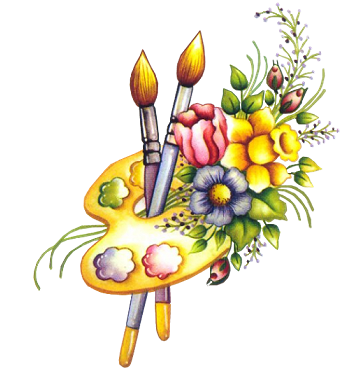 